1309 114th Ave SE, Suite 200   Post Office Box 90012  Bellevue, WA   98009-9012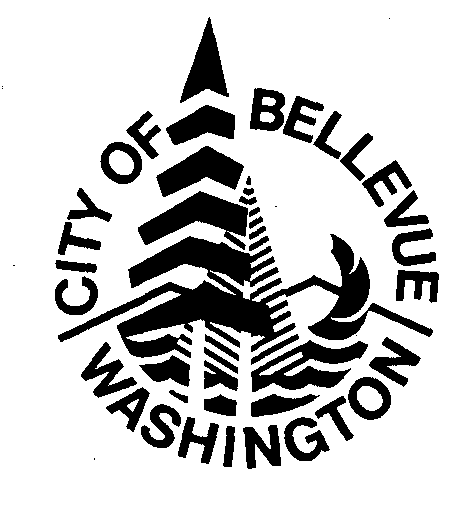 Probation Services 	(425) 452-6956		FAX:  (425) 452-7883EHD			(425) 452-4461		FAX:  (425) 452-4467 COMMUNITY SERVICE AGREEMENT FORMI understand community service is a privilege and an obligation and that I am responsible for abiding by all rules and requirements of the Bellevue District Court, Bellevue Probation and the work site.  Failure to do so may result in termination from the community service program and/or return to court.  Work may be performed for any non-profit organization within the Bellevue City limits, unless otherwise approved by a supervisor, and will be credited at the rate of $20.00 per every full hour of work.I will provide proof of all hours completed to Bellevue Probation on the non-profit organizations letterhead and signed by an authorized person who is familiar with the work I have completed.  The letter will contain the following information:Verifiable contact information for the authorizing person.The dates and times of when I worked.A description of the work I performed.My court case number.Signature:  ______________________________________      Date:  ____________Witness:  _______________________________________Total community service hours to be completed:  ______________Name of community service work site:  ________________________________________Work site supervisor:  ____________________________________  Ph # _______________________